 26, 2016 • Santa Fe, New Mexico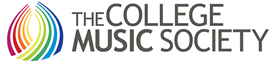 Technology Pre-Conference Schedule Registration will take place in the Hilton Santa Fe Historic Plaza, PromenadeAll pre-conference events will take place in the Hilton Santa Fe Historic Plaza, Mesa Ballroom ATHE COLLEGE MUSIC SOCIETY
312 East Pine Street | Missoula MT 59802 | USA
Ph: 406.721.9616 | Fax: 406.721.9419
Email: cms@music.org | Web: www.music.org

Copyright ©  The College Music Society. All Rights Reserved.12:00–12:30 p.m.Registration12:30–1:30 p.m.Keynote Address: Title TBA 
Peter R. Webster (University of Southern California)
David B. Williams (Illinois State University, emeritus)1:40–2:20 p.m.Views from Practice: Follow the Sun
David Osbon (London College of Music)2:30–3:10 p.m.Views from Practice: Media, Design and Music History
Art Brownlow (University of Texas–Rio Grande Valley)3:20–4:00 p.m.Views from Practice: Diversity in the Aural Skills Classroom
Cynthia Gonzales (Texas State University)4:05–4:45 p.m.Showcase Presentations 
David Asbury (Southwestern University)
Kathleen C. Doutt (Immaculata University)
Fred Kersten (Boston University)
Teri A. Herron (Ashford University)
Tess Nielsen (Rowan University)
Jordan Mroziak (Duquesne University)4:45–5:30 p.m.Response & Discussion 
Rick Dammers (Rowan University)
Scott Phillips (University of Alabama at Birmingham)